Publicado en  el 02/11/2016 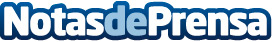 Apple Watch incorporará dos cámaras en su nueva correaLa correa CMRA expande las posibilidades del Apple Watch incorporando dos cámaras, una de 8 megapixeles y otra de 2

Datos de contacto:Nota de prensa publicada en: https://www.notasdeprensa.es/apple-watch-incorporara-dos-camaras-en-su Categorias: Imágen y sonido E-Commerce Consumo Premios http://www.notasdeprensa.es